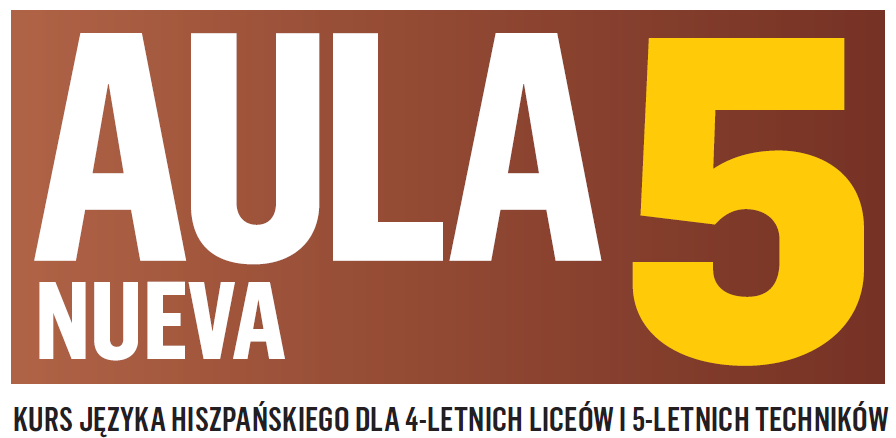 ROZKŁAD MATERIAŁUNiniejszy rozkład jest propozycją realizacji materiału podręcznika Aula Nueva 5 i przeznaczony jest dla uczniów czwartych klas szkół ponadpodstawowych, którzy kontynuują naukę języka hiszpańskiego ze szkoły podstawowej i realizują podstawę programową na poziomie III.2 w wymiarze 2 godzin tygodniowo. Nauczyciel dostosowuje rozkład do możliwości i potrzeb konkretnej grupy uczniów. Kurs poprzez różnorodność form i treści daje nauczycielowi swobodę w doborze materiałów zarówno do pracy na lekcji, jak i w ramach pracy domowej dla ucznia. W rozkładzie podano propozycję realizowanych ćwiczeń i aktywności w podręczniku. Zaleca się również korzystanie z zeszytu ćwiczeń, który jednak zgodnie z Rozporządzeniem Ministra Edukacji Narodowej z dnia 8 lipca 2014 r. (Dz. U. z 2014, poz. 909) nie jest materiałem obowiązkowym.TematLiczba godzinTreści nauczaniaTreści nauczaniaTreści nauczaniaTreści nauczaniaPP III.2TematLiczba godzinTematykaSłownictwoGramatykaFunkcje językoweUmiejętności językowePP III.2UNIDAD 1UNIDAD 1UNIDAD 1UNIDAD 1UNIDAD 1UNIDAD 1UNIDAD 1Destinos sostenibles. Ekologiczne destynacje turystyczne.Podręcznik str. 4-51PP Podróżowanie i turystyka PP Świat przyrody – Cele Zrównoważonego rozwoju, zagrożenia i ochrona środowiska naturalnegoUdziela rekomendacji dotyczących podróżowania do ekologicznych miejsc.Komentuje Cele Zrównoważonego Rozwoju.Uczeń:-reaguje na polecenia;-określa główną myśl tekstu lub fragmentu tekstu;-określa intencje nadawcy/autora tekstu;-określa kontekst wypowiedzi;-znajduje w tekście określone informacje;-opisuje miejsca;-wyraża i uzasadnia swoje opinie;-posiada podstawową wiedzę o krajach, społeczeństwach i kulturach społeczności, które posługują się danym językiem obcym nowożytnym oraz o kraju ojczystym, z uwzględnieniem kontekstu lokalnego, europejskiego i globalnego;-współdziała w grupie,-stosuje strategie komunikacyjne i kompensacyjne.I.8, I.13, II.1, III.1, III.2, III.3, III.4, IV.1, IV.6, IX.1, XI, XIIICiudad de los 15 minutos. Miasto 15-minutowe.Podręcznik str. 61PP Miejsce zamieszkaniaPP Świat przyrody - zagrożenia i ochrona środowiska naturalnegoTryb przypuszczający condicionalDefiniuje miasto 15-minutowe.Opisuje miejsce, w którym mieszka.Uczeń:-reaguje na polecenia;-określa główną myśl tekstu lub fragmentu tekstu;-znajduje w tekście określone informacje;-układa informacje w określonym porządku;-opisuje ustnie i pisemnie miejsca;-wyraża swoje opinie ustnie i pisemnie;-ustnie uzyskuje i przekazuje informacje i wyjaśnienia;-ustnie wyraża swoje opinie, pyta o opinie, zgadza się lub nie zgadza się z opiniami innych osób;- przekazuje w języku obcym nowożytnym informacje zawarte w materiałach wizualnych;-współdziała w grupie,-stosuje strategie komunikacyjne i kompensacyjne.I.2, I.13, II.1, III.1, III.4, III.5, IV.1, IV.6, V.1, V.6, VI.3, VI.4, VIII.1, XI, XIII¿Buen viaje? Rodzaje turystyki.Podręcznik str. 71PP Podróżowanie i turystyka – rodzaje turystykiCzas przeszły préterito pluscuamperfecto, czasy przeszłe - porównanieDefiniuje różne rodzaje turystyki.Opisuje swoje doświadczenia z podróżowaniem.Uczeń:-reaguje na polecenia;-określa główną myśl tekstu lub fragmentu tekstu;-określa intencje nadawcy/autora tekstu;-określa kontekst wypowiedzi;-ustnie uzyskuje i przekazuje informacje i wyjaśnienia;-przekazuje w języku obcym nowożytnym lub w języku polskim informacje sformułowane w tym języku obcym;-stosuje strategie komunikacyjne i kompensacyjne.I.8, II.1, III.1, III.2, III.3, VI.3, VIII.2, XIIIAntes o después. Czas przeszły pretérito pluscuamperfecto.Podręcznik str. 81PP CzłowiekCzas przeszły préterito pluscuamperfectoOpisuje przyczyny zdarzeń.Uczeń:-reaguje na polecenia;-określa główną myśl tekstu lub fragmentu tekstu;-układa informacje w określonym porządku;-stosuje strategie komunikacyjne i kompensacyjne;-posiada świadomość językową.I.1, II.1, III.1, III.5, XIII, XIV¡No me digas! Reagowanie na historie i anegdoty.Podręcznik str. 91PP CzłowiekCzasy przeszłe – porównanie, środki do opowiadania anegdot i historii z przeszłościReaguje na opowiadane historie i anegdoty: wyraża zdziwienie, ciekawość, radość, złość, przyznaje rację, dopytuje itp.Uczeń:-reaguje na polecenia;-ustnie i pisemnie wyraża swoje opinie, pyta o opinie, zgadza się lub nie zgadza się z opiniami innych osób;-ustnie i pisemnie wyraża uczucia i emocje;-korzysta ze źródeł informacji w języku obcym nowożytnym lub TIK;-posiada świadomość językową.I.1, II.1, VI.4, VI.13, VII.4, VII.13, XII, XIV¿Tú harías eso? Tryb przypuszczający.Podręcznik str. 10-112PP Świat przyrody – ochrona środowiskaTryb przypuszczający condicional, wyrażenia lo de/lo queDoradza, wyraża przypuszczenie, życzenie i uprzejmość.Uczeń:-reaguje na polecenia;-określa główną myśl wypowiedzi;-określa intencje nadawcy/autora wypowiedzi;-określa kontekst wypowiedzi;-uzyskuje i przekazuje informacje i wyjaśnienia;-wyraża swoje opinie, pyta o opinie, zgadza się lub nie zgadza się z opiniami innych osób;wyraża swoje upodobania, intencje i pragnienia, pyta o upodobania, intencje i pragnienia innych osób;-stosuje zwroty i formy grzecznościowe;-współdziała w grupie;-stosuje strategie komunikacyjne i kompensacyjne;-posiada świadomość językową.I.13, II.1, II.2, II.3, II.4, VI.3, VI.4, VI.5, VI.14, XI, XIII, XIVA mí, una vez… Opowiadanie anegdot.Podręcznik str. 141PP CzłowiekPP Świat przyrody – rozwiązania związane z ochroną środowiskaCzasy przeszłe – porównanie, środki do opowiadania anegdot i historii z przeszłości. Wyrażenia lo de/lo que.Opowiada historie i anegdoty z przeszłości.Komentuje nagłówki artykułów.Uczeń:-reaguje na polecenia;-uzyskuje i przekazuje informacje i wyjaśnienia;-wyraża swoje opinie, pyta o opinie, zgadza się lub nie zgadza się z opiniami innych osób;-wyraża uczucia i emocje;-współdziała w grupie;-stosuje strategie komunikacyjne i kompensacyjne.I.1, I.13, II.1, VI.3, VI.4, VI.13, XI, XIII¿Qué harías? Jak poprawić poziom życia w Polsce.Podręcznik str. 151PP CzłowiekTryb przypuszczający condicional.Proponuje rozwiązanie niektórych problemów w Polsce.Uczeń:-reaguje na polecenia;-opisuje zjawiska;-opowiada o czynnościach, doświadczeniach i wydarzeniach z teraźniejszości i przeszłości;-przedstawia fakty z przeszłości i teraźniejszości;-współdziała w grupie:-korzysta ze źródeł informacji w języku obcym nowożytnym lub TIK;-stosuje strategie komunikacyjne i kompensacyjne.I.1, II.1, IV.1, IV.2, IV.3, IV.6, XI, XII, XIIIUna capital verde. Zielone miasta Europy.Podręcznik str. 16-171PP Świat przyrody – ochrona środowiska, ekologiczne miastaUzasadnia przyznanie nagrody.Komentuje kryteria konkursu.Uczeń:-reaguje na polecenia;-znajduje w tekście określone informacje;-uzyskuje i przekazuje informacje i wyjaśnienia;-wyraża swoje opinie, pyta o opinie, zgadza się lub nie zgadza się z opiniami innych osób;-posiada podstawową wiedzę o krajach, społeczeństwach i kulturach społeczności, które posługują się danym językiem obcym nowożytnym oraz o kraju ojczystym, z uwzględnieniem kontekstu lokalnego, europejskiego i globalnego;-współdziała w grupie:-korzysta ze źródeł informacji w języku obcym nowożytnym lub TIK;-stosuje strategie komunikacyjne i kompensacyjne.I.13, II.1, III.4, VI.3, VI.4, IX.1, XI, XII, XIIIRepaso 1. Powtórka 1.Podręcznik str. 171Utrwalenie środków leksykalnych, gramatycznych oraz funkcji językowych z rozdziału 1. Uczeń dokonuje samooceny i wykorzystuje techniki samodzielnej pracy nad językiem (np. korzystanie ze słownika, poprawianie błędów, prowadzenie notatek, stosowanie mnemotechnik, korzystanie z tekstów kultury w języku obcym nowożytnym).Utrwalenie środków leksykalnych, gramatycznych oraz funkcji językowych z rozdziału 1. Uczeń dokonuje samooceny i wykorzystuje techniki samodzielnej pracy nad językiem (np. korzystanie ze słownika, poprawianie błędów, prowadzenie notatek, stosowanie mnemotechnik, korzystanie z tekstów kultury w języku obcym nowożytnym).Utrwalenie środków leksykalnych, gramatycznych oraz funkcji językowych z rozdziału 1. Uczeń dokonuje samooceny i wykorzystuje techniki samodzielnej pracy nad językiem (np. korzystanie ze słownika, poprawianie błędów, prowadzenie notatek, stosowanie mnemotechnik, korzystanie z tekstów kultury w języku obcym nowożytnym).Utrwalenie środków leksykalnych, gramatycznych oraz funkcji językowych z rozdziału 1. Uczeń dokonuje samooceny i wykorzystuje techniki samodzielnej pracy nad językiem (np. korzystanie ze słownika, poprawianie błędów, prowadzenie notatek, stosowanie mnemotechnik, korzystanie z tekstów kultury w języku obcym nowożytnym).XExamen 1. Sprawdzian 1.1Zakres środków i funkcji językowych z rozdziału 1.Zakres środków i funkcji językowych z rozdziału 1.Zakres środków i funkcji językowych z rozdziału 1.Zakres środków i funkcji językowych z rozdziału 1.UNIDAD 2UNIDAD 2UNIDAD 2UNIDAD 2UNIDAD 2UNIDAD 2UNIDAD 2¿Está prohibido? Zakazy.Podręcznik str. 18-191PP CzłowiekPP Edukacja – zakazy na lekcjiInterpretuje znaki.Opisuje zakazy w szkole.Uczeń:-reaguje na polecenia;-nakazuje, zakazuje;-przekazuje w języku obcym nowożytnym informacje zawarte w materiałach wizualnych;-posiada świadomość językową.I.1, I.3, II.1, VI.11, VIII.1, XIVCostumbres sociales. Zwyczaje społeczne.Podręcznik str. 201PP Człowiek – zwyczaje życia codziennego, zasady społeczneFormy bezosobowe, wyrażenia do mówienia o zwyczajachOpowiada, co zrobiłby w hipotetycznej sytuacji.Porównuje zwyczaje społeczne w Polsce i Hiszpanii.Uczeń:-reaguje na polecenia;-określa intencje nadawcy/autora wypowiedzi;-znajduje w wypowiedzi określone informacje;-opisuje ludzi, zjawiska;opowiada o czynnościach, doświadczeniach i wydarzeniach z teraźniejszości;-wyraża i uzasadnia swoje opinie;-wyraża swoje opinie, pyta o opinie, zgadza się lub nie zgadza się z opiniami innych osób;-posiada podstawową wiedzę o krajach, społeczeństwach i kulturach społeczności, które posługują się danym językiem obcym nowożytnym oraz o kraju ojczystym, z uwzględnieniem kontekstu lokalnego, europejskiego i globalnego;-posiada świadomość związku między kulturą własną i obcą oraz wrażliwość międzykulturową;-współdziała w grupie;-stosuje strategie komunikacyjne i kompensacyjne.I.5, II.1, II.2, II.3, II.5, IV.1, IV.2, IV.6, VI.4, IX.1, IX.2, XI, XIIICampañas sociales. Kampanie społeczne.Podręcznik str. 211PP Zakupy i usługi – reklama, kampanie społeczneTryb rozkazujący w formie twierdzącej i przeczącejOpisuje plakaty.Pisze komentarz w mediach społecznościowych.Uczeń:-reaguje na polecenia;-określa główną myśl tekstu lub fragmentu tekstu;-określa intencje nadawcy/autora tekstu;-określa kontekst wypowiedzi;-opisuje zjawiska;-opisuje upodobania;-ustnie i pisemnie wyraża i uzasadnia swoje opinie;-przekazuje w języku obcym nowożytnym informacje zawarte w materiałach wizualnych;-stosuje strategie komunikacyjne i kompensacyjne.I.7, II.1, III.1, III.2, III.3, IV.1, IV.5, IV.6, V.6, VIII.1, XIII¡No te lo creas! Tryb rozkazujący.Podręcznik str. 221PP Media – fake newsy i dezinformacjaTryb rozkazujący w formie twierdzącej i przeczącejKomentuje nagłówki gazet.Uczeń:-reaguje na polecenia;-określa główną myśl tekstu lub fragmentu tekstu;-określa intencje nadawcy/autora tekstu;-określa kontekst wypowiedzi (np. nadawcę, odbiorcę, czas, miejsce, sytuację);-znajduje w tekście określone informacje;-wyraża swoje opinie, pyta o opinie, zgadza się lub nie zgadza się z opiniami innych osób;-stosuje strategie komunikacyjne i kompensacyjne;-posiada świadomość językową.I.9, II.1, III.1, III.2, III.3, III.4, VI.4, XIII, XIV¿Cómo luchar contra la desinformación, bulos y timos? Fake newsy.Podręcznik str. 221PP Media – fake newsy i dezinformacjaTryb rozkazujący w formie twierdzącej i przeczącej z zaimkamiUdziela rad, jak walczyć z dezinformacją w internecie.Ostrzega i instruuje.Uczeń:-reaguje na polecenia;-uzyskuje i przekazuje informacje i wyjaśnienia;-wyraża swoje opinie, pyta o opinie, zgadza się lub nie zgadza się z opiniami innych osób;-pisemnie i ustanie instruuje i ostrzega,-stosuje strategie komunikacyjne i kompensacyjne;-posiada świadomość językową.I.9, II.1, VI.11, VII.3, VII.4, VII.11, XIII, XIVProhibida la pesca. Regulaminy i zasady.Podręcznik str. 241PP Edukacja – regulamin szkolnyPP Świat przyrody – zakazy i nakazy w parku narodowymFormy bezosoboweOpisuje zakazy w różnych miejscach publicznych.Porównuje zasady w szkole hiszpańskiej i polskiej.Uczeń:-reaguje na polecenia;-znajduje w wypowiedzi określone informacje;-nakazuje, zakazuje;-stosuje strategie komunikacyjne i kompensacyjne;-posiada świadomość językową.I.3, I.13, II.1, II.5, VII.11, XIII, XIVEn el trabajo. Określenia ilościowe.Podręcznik str. 251PP Praca – regulamin pracyOkreślenia ilościowePorównuje zasady w miejscu pracy w Hiszpanii i Polsce.Podaje ilość.Uczeń:-reaguje na polecenia;-ustnie i pisemnie uzyskuje i przekazuje informacje i wyjaśnienia;-ustnie i pisemnie wyraża swoje opinie, pyta o opinie, zgadza się lub nie zgadza się z opiniami innych osób;-posiada podstawową wiedzę o krajach, społeczeństwach i kulturach społeczności, które posługują się danym językiem obcym nowożytnym oraz o kraju ojczystym, z uwzględnieniem kontekstu lokalnego, europejskiego i globalnego;-posiada świadomość związku między kulturą własną i obcą oraz wrażliwość międzykulturową;-stosuje strategie komunikacyjne i kompensacyjne;-posiada świadomość językową.I.4, II.1, VI.3, VI.4, VII.3, VII.4, IX.1, IX.2, XIII, XIVUna pausa para la publicidad. Tryb rozkazujący i określenia ilościowe.Podręcznik str. 281PP Edukacja – zwyczaje podczas naukiPP Zakupy i usługi – reklama Określenia ilościoweInstruuje.Omawia wyniki ankiety.Uczeń:-reaguje na polecenia;-określa intencje nadawcy/autora wypowiedzi;-określa kontekst wypowiedzi;opisuje ludzi, przedmioty i zjawiska;-uzyskuje i przekazuje informacje i wyjaśnienia;-instruuje;-współdziała w grupie.I.3, I.7, II.1, II.3, III.3, V.1, VI.3, VII.11, XIUna campaña. Praca projektowa.Podręcznik str. 291PP Zakupy i usługi – kampania reklamowaPlanuje i tworzy kampanię reklamową.Uczeń:-reaguje na polecenia;-opisuje przedmioty i zjawiska;-wyraża swoje opinie, pyta o opinie, zgadza się lub nie zgadza się z opiniami innych osób;-współdziała w grupie;-korzysta ze źródeł informacji w języku obcym nowożytnym lub TIK;-stosuje strategie komunikacyjne i kompensacyjne.I.7, II.1, IV.1, VI.4, XI, XIIEstereotipos latinos. Stereotypy.Podręcznik str. 30-311PP CzłowiekOpisuje, jak tworzy się stereotypy.Komentuje dowcipy i ich funkcję w rozpowszechnianiu stereotypów.Uczeń:-reaguje na polecenia;-określa główną myśl tekstu lub fragmentu tekstu;-określa intencje nadawcy/autora tekstu;-określa kontekst;znajduje w tekście określone -informacje;opisuje ludzi i zjawiska;-posiada podstawową wiedzę o krajach, społeczeństwach i kulturach społeczności, które posługują się danym językiem obcym nowożytnym oraz o kraju ojczystym, z uwzględnieniem kontekstu lokalnego, europejskiego i globalnego;-posiada świadomość związku między kulturą własną i obcą oraz wrażliwość międzykulturową;-współdziała w grupie;-korzysta ze źródeł informacji w języku obcym nowożytnym lub TIK;-stosuje strategie komunikacyjne i kompensacyjne.I.1, II.1, III.1, III.2, III.3, III.4, IV.1, IX.1, IX.2, XI, XII, XIIIRepaso 2. Powtórka 2.Podręcznik str. 311Utrwalenie środków leksykalnych, gramatycznych oraz funkcji językowych z rozdziału 2. Uczeń dokonuje samooceny i wykorzystuje techniki samodzielnej pracy nad językiem (np. korzystanie ze słownika, poprawianie błędów, prowadzenie notatek, stosowanie mnemotechnik, korzystanie z tekstów kultury w języku obcym nowożytnym).Utrwalenie środków leksykalnych, gramatycznych oraz funkcji językowych z rozdziału 2. Uczeń dokonuje samooceny i wykorzystuje techniki samodzielnej pracy nad językiem (np. korzystanie ze słownika, poprawianie błędów, prowadzenie notatek, stosowanie mnemotechnik, korzystanie z tekstów kultury w języku obcym nowożytnym).Utrwalenie środków leksykalnych, gramatycznych oraz funkcji językowych z rozdziału 2. Uczeń dokonuje samooceny i wykorzystuje techniki samodzielnej pracy nad językiem (np. korzystanie ze słownika, poprawianie błędów, prowadzenie notatek, stosowanie mnemotechnik, korzystanie z tekstów kultury w języku obcym nowożytnym).Utrwalenie środków leksykalnych, gramatycznych oraz funkcji językowych z rozdziału 2. Uczeń dokonuje samooceny i wykorzystuje techniki samodzielnej pracy nad językiem (np. korzystanie ze słownika, poprawianie błędów, prowadzenie notatek, stosowanie mnemotechnik, korzystanie z tekstów kultury w języku obcym nowożytnym).XExamen 2. Sprawdzian 2.1Zakres środków i funkcji językowych z rozdziału 2.Zakres środków i funkcji językowych z rozdziału 2.Zakres środków i funkcji językowych z rozdziału 2.Zakres środków i funkcji językowych z rozdziału 2.UNIDAD 3UNIDAD 3UNIDAD 3UNIDAD 3UNIDAD 3UNIDAD 3UNIDAD 3Problemas que afectan a la gente. Problemy w społeczeństwie.Podręcznik str. 32-331PP CzłowiekPP Życie społeczne – problemy współczesnego społeczeństwaKomentuje statystyki.Opisuje problemy młodych ludzi.Uczeń:-reaguje na polecenia;-określa główną myśl tekstu lub fragmentu tekstu;-uzyskuje i przekazuje informacje i wyjaśnienia;-wyraża swoje opinie, pyta o opinie, zgadza się lub nie zgadza się z opiniami innych osób;-przekazuje w języku obcym nowożytnym informacje zawarte w materiałach wizualnych;-przekazuje w języku obcym nowożytnym lub w języku polskim informacje sformułowane w tym języku obcym;-posiada podstawową wiedzę o krajach, społeczeństwach i kulturach społeczności, które posługują się danym językiem obcym nowożytnym oraz o kraju ojczystym, z uwzględnieniem kontekstu lokalnego, europejskiego i globalnego;-posiada świadomość związku między kulturą własną i obcą oraz wrażliwość międzykulturową;-współdziała w grupie;-stosuje strategie komunikacyjne i kompensacyjne.I.1, I.14, II.1, III.1, VI.3, VI.4, VIII.1, VIII.2, IX.1, IX.2, XI, XIIIGeneración Z en el mercado laboral. Pokolenie Z na rynku pracy.Podręcznik str. 341PP PracaTryb łączący subjuntivo, wyrażanie życzeń, próśb i żądań, ocenianie sytuacji i zdarzeńOpisuje pokolenie Z.Wymienia ważne aspekty przy wyborze pracy.Uczeń:-reaguje na polecenia;-określa główną myśl tekstu lub fragmentu tekstu;-określa kontekst wypowiedzi;-uzyskuje i przekazuje informacje i wyjaśnienia;-wyraża swoje opinie, pyta o opinie, zgadza się lub nie zgadza się z opiniami innych osób;-współdziała w grupie;-stosuje strategie komunikacyjne i kompensacyjne.I.4, II.1, III.1, III.3, VI.3, VI.4, XI, XIIIManifestaciones. Manifestacje.Podręcznik str. 351PP CzłowiekPP Życie społeczne – problemy współczesnego społeczeństwaTryb łączący subjuntivo, wyrażanie życzeń, próśb i żądańWymienia powody protestów ulicznych.Uczeń:-reaguje na polecenia;-określa główną myśl wypowiedzi;-określa intencje nadawcy/autora wypowiedzi;-znajduje w wypowiedzi określone informacje;-wyraża swoje opinie, pyta o opinie, zgadza się lub nie zgadza się z opiniami innych osób;-przekazuje w języku obcym nowożytnym lub w języku polskim informacje sformułowane w tym języku obcym;-posiada podstawową wiedzę o krajach, społeczeństwach i kulturach społeczności, które posługują się danym językiem obcym nowożytnym oraz o kraju ojczystym, z uwzględnieniem kontekstu lokalnego, europejskiego i globalnego;-korzysta ze źródeł informacji w języku obcym nowożytnym lub TIK;-stosuje strategie komunikacyjne i kompensacyjne.I.1, I.14, II.1, II.2, II.3, II.5, VI.4, VIII.2, IX.1, XII, XIIIReivindicaciones. Tryb łączący subjuntivo - czasowniki regularne.Podręcznik str. 361PP CzłowiekTryb łączący subjuntivo - czasowniki regularneIdentyfikuje żądania różnych grup zawodowych i społecznych.Uczeń:-reaguje na polecenia;-określa główną myśl tekstu lub fragmentu tekstu;-określa intencje nadawcy/autora tekstu;-określa kontekst wypowiedzi;-stosuje strategie komunikacyjne i kompensacyjne.-posiada świadomość językową.I.1, II.1, III.1, III.2, III.3, XIII, XIVLo que quieren los vecinos. Tryb łączący subjuntivo - czasowniki nieregularne.Podręcznik str. 371PP Miejsce zamieszkania – dom i jego okoliceTryb łączący subjuntivo - czasowniki nieregularne, wyrażanie próśb, życzeń i żądańOpisuje żądania i prośby różnych grup zawodowych i społecznych.Uczeń:-reaguje na polecenia;-określa intencje nadawcy/autora tekstu;-ustnie i pisemnie wyraża swoje upodobania, intencje i pragnienia, pyta o upodobania, intencje i pragnienia innych osób;-stosuje strategie komunikacyjne i kompensacyjne.-posiada świadomość językową.I.2, II.1, III.2, VI.5, VII.5, XIII, XIVTu pasado, presente y futuro. Zdania czasowe.Podręcznik str. 381PP Człowiek Zdania czasowe z cuando, antes de, antes de queKomentuje wyniki ankiety.Wyraża swoją opinię, zgodę lub jej brak.Uczeń:-reaguje na polecenia;-określa główną myśl tekstu lub fragmentu tekstu;-ustnie i pisemnie przedstawia fakty z przeszłości i teraźniejszości;-ustnie i pisemnie przedstawia intencje, marzenia, nadzieje i plany na przyszłość;-stosuje strategie komunikacyjne i kompensacyjne.-posiada świadomość językową.I.1, II.1, III.1, IV.3, IV.4, V.3, V.4, XIII, XIVPedir o exigir. Tryb łączący subjuntivo - ćwiczenia.Podręcznik str. 391PP CzłowiekTryb łączący subjuntivo - czasowniki regularne i nieregularne, wyrażanie próśb, życzeń i żądań, ocenianie sytuacji i zdarzeńWyraża opinię.Uczeń:-reaguje na polecenia;-określa główną myśl tekstu lub fragmentu tekstu;-uzyskuje i przekazuje informacje i wyjaśnienia;-wyraża swoje opinie, pyta o opinie, zgadza się lub nie zgadza się z opiniami innych osób;-współdziała w grupie,-stosuje strategie komunikacyjne i kompensacyjne.-posiada świadomość językową.I.1, II.1, III.1, VI.3, VI.4, XI, XIII, XIV¿Qué quieren? Wyrażanie życzeń.Podręcznik str. 42-431PP CzłowiekTryb łączący subjuntivo - czasowniki regularne i nieregularne, wyrażanie próśb, życzeń i żądańOpisuje wymagania, prośby i życzenia różnych grup i organizacji.Wyraża życzenia dotyczące przyszłości.Uczeń:-reaguje na polecenia;-znajduje w wypowiedzi określone informacje;-wyraża swoje opinie, pyta o opinie, zgadza się lub nie zgadza się z opiniami innych osób;-ustnie i pisemnie wyraża swoje upodobania, intencje i pragnienia, pyta o upodobania, intencje i pragnienia innych osób;-współdziała w grupie;-posiada świadomość językową.I.1, II.1, II.5, VI.4, VI.5, VII.5, XI, XIVEncuesta. Praca projektowa.Podręcznik str. 431PP CzłowiekPrzygotowuje i omawia wyniki ankiety.Uczeń:-reaguje na polecenia;-uzyskuje i przekazuje informacje i wyjaśnienia;-ustnie i pisemnie wyraża swoje opinie, pyta o opinie, zgadza się lub nie zgadza się z opiniami innych osób;-współdziała w grupie,-korzysta ze źródeł informacji w języku obcym nowożytnym lub TIK.I.1, II.1, VI.3, VI.4, VII.4, XI, XIIPoesía social, poesía política. Literatura zaangażowana.Podręcznik str. 44-451PP Kultura – literaturaPP Życie społeczne – problemy współczesnego społeczeństwaInterpretuje wiersze.Uczeń:-reaguje na polecenia;-określa główną myśl tekstu lub fragmentu tekstu;-określa intencje nadawcy/autora tekstu;-określa kontekst wypowiedzi;-znajduje w tekście określone informacje;-uzyskuje i przekazuje informacje i wyjaśnienia;-wyraża swoje opinie, pyta o opinie, zgadza się lub nie zgadza się z opiniami innych osób;-posiada podstawową wiedzę o krajach, społeczeństwach i kulturach społeczności, które posługują się danym językiem obcym nowożytnym oraz o kraju ojczystym, z uwzględnieniem kontekstu lokalnego, europejskiego i globalnego;-współdziała w grupie,-stosuje strategie komunikacyjne i kompensacyjne.I.9, I.14, II.1, III.1, III.2, III.3, III.4, VI,3, VI.4, IX.1, XII, XIIIRepaso 3. Powtórka 3.Podręcznik str. 451Utrwalenie środków leksykalnych, gramatycznych oraz funkcji językowych z rozdziału 3. Uczeń dokonuje samooceny i wykorzystuje techniki samodzielnej pracy nad językiem (np. korzystanie ze słownika, poprawianie błędów, prowadzenie notatek, stosowanie mnemotechnik, korzystanie z tekstów kultury w języku obcym nowożytnym).Utrwalenie środków leksykalnych, gramatycznych oraz funkcji językowych z rozdziału 3. Uczeń dokonuje samooceny i wykorzystuje techniki samodzielnej pracy nad językiem (np. korzystanie ze słownika, poprawianie błędów, prowadzenie notatek, stosowanie mnemotechnik, korzystanie z tekstów kultury w języku obcym nowożytnym).Utrwalenie środków leksykalnych, gramatycznych oraz funkcji językowych z rozdziału 3. Uczeń dokonuje samooceny i wykorzystuje techniki samodzielnej pracy nad językiem (np. korzystanie ze słownika, poprawianie błędów, prowadzenie notatek, stosowanie mnemotechnik, korzystanie z tekstów kultury w języku obcym nowożytnym).Utrwalenie środków leksykalnych, gramatycznych oraz funkcji językowych z rozdziału 3. Uczeń dokonuje samooceny i wykorzystuje techniki samodzielnej pracy nad językiem (np. korzystanie ze słownika, poprawianie błędów, prowadzenie notatek, stosowanie mnemotechnik, korzystanie z tekstów kultury w języku obcym nowożytnym).XExamen 3. Sprawdzian 3.1Zakres środków i funkcji językowych z rozdziału 3.Zakres środków i funkcji językowych z rozdziału 3.Zakres środków i funkcji językowych z rozdziału 3.Zakres środków i funkcji językowych z rozdziału 3.